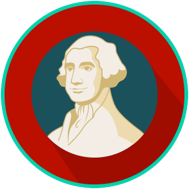 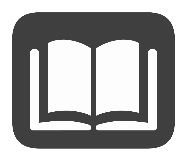 Древняя Греция — это цивилизация, которую часто называют родиной демократии. Демократия — это система правления, в которой политическая власть принадлежит народу. Слово «демократия» происходит от греческого слова «демос», что означает «народ», и слова «кратос», что означает «править». Первоначально в Древней Греции была форма правления, которая предполагала, что политическая власть наследовалась и удерживалась несколькими избранными привилегированными людьми, называемыми аристократами или дворянами. Аристократы считались наиболее квалифицированными для правления из-за их интеллекта.Древняя Греция и ее города были географически разделены горами и холмами. Эта изоляция привела к формированию независимого правительства, называемого полисом или городом-государством. Крупнейшим городом Древней Греции были Афины. Афины были известны своим большим вкладом в развитие греческого общества, включая философию и торговлю. В частности, Афины были важны тем, что в них существовали разные формы правления. Афины начинались как олигархия или правительство, в котором власть принадлежит только небольшой группе элиты и богатых людей. Олигархии часто характеризуются как управляемые несколькими людьми по коррумпированным или несправедливым причинам. В Афинах было создано одно из первых демократических правительств, называемое прямой демократией. Прямая демократия — это форма правления, при которой власть управления находится непосредственно в руках народа, а не избранных представителей, таких как элита и богатые. В большинстве демократий правительство ограничено конституцией или письменным сводом законов, определяющих полномочия и обязанности правительства. В частности, в Афинах обществом управляли три группы: собрание, совет и суды. Собрание было законодательным органом, состоящим из всех граждан мужского пола, которые хотели участвовать в управлении. Этот орган имел право принимать новые законы, принимать судебные решения через верховный суд и назначать членов исполнительной власти, например генералов для военных. Граждане также входили в состав присяжных заседателей, ответственных за принятие решений по судебным делам. Другим городом-государством в Древней Греции была Спарта. Спарта была известна своей мощной армией и характеризовалась как военный город-государство, потому что в ней требовали, чтобы все мужчины служили в спартанской армии. Большая часть населения Спарты состояла из рабов, которые были вынуждены жить под тиранией спартанского правительства. Спарта, как и Афины, управлялась конституцией. Спартанская конституция передавала верховную власть в руки собрания, состоящего из всех граждан. Наконец, несмотря на то, что Афины и Спарта имели много различий, например Афины были прямой демократией, а Спарта — монархией, управляемой двойными королями, они разделяли схожие мысли о понятии гражданства. В Афинах граждане должны были быть коренными мужчинами и не рабами. Если люди соответствовали этим требованиям, они могли голосовать и участвовать в политике. В Спарте граждане также должны были быть мужчинами и не рабами. 